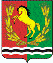 АДМИНИСТРАЦИЯМУНИЦИПАЛЬНОГО ОБРАЗОВАНИЯ КРАСНОГОРСКИЙ СЕЛЬСОВЕТ АСЕКЕВСКОГО РАЙОНА ОРЕНБУРГСКОЙ ОБЛАСТИП О С Т А Н О В Л Е Н И Е12.05.2014                           п. Красногорский                                     №-10-п
Об утверждении Порядка уведомления муниципальными 
служащими муниципального образования Красногорский  сельсовет представителя 
нанимателя (работодателя) о выполнении иной оплачиваемой работы 

     На  основании части 2 статьи 11 Федерального закона от 2 марта 2007 года № 25-ФЗ «О муниципальной службе в Российской Федерации», Устава муниципального образования Красногорский  сельсовет:     1. Утвердить прилагаемый Порядок уведомления муниципальными служащими муниципального образования Красногорский сельсовет представителя нанимателя (работодателя) о выполнении иной оплачиваемой работы.       2. Ознакомить с настоящим постановлением всех муниципальных служащих муниципального образования  Красногорский сельсовет.       3. Контроль за исполнением настоящего постановления оставляю за собой.       4. Настоящее решение вступает в силу после обнародования.Глава сельсовета                                                                К.Р.Латфулин            Приложение к постановлению администрациимуниципального образованияКрасногорский сельсоветот 12.05.2014 № 10-п
Порядокуведомления муниципальными служащими муниципального образования  Красногорский сельсовет представителя нанимателя (работодателя)  о выполнении иной оплачиваемой работы   1. Настоящий порядок разработан  в целях  реализации положений части 2 статьи 11 
Федерального закона от 2 марта 2007 года № 25-ФЗ "О муниципальной службе в 
Российской Федерации" (далее - Федеральный закон), в соответствии со статьями 10, 11 Федерального  закона   от 25 декабря 2008 года № 273-ФЗ "О противодействии коррупции" и устанавливает процедуру уведомления муниципальными служащими муниципального образования  Красногорский  сельсовет (далее - муниципальные служащие) представителя нанимателя (работодателя) о выполнении иной оплачиваемой работы, форму уведомления, а также порядок регистрации уведомления.     2. Муниципальный служащий    вправе с предварительным письменным уведомлением представителя   нанимателя   (работодателя) выполнять иную оплачиваемую работу, кроме предпринимательской деятельности, если это не повлечет за собой конфликт интересов.   3. Под  конфликтом интересов понимается ситуация, при 
которой личная заинтересованность (прямая или косвенная) муниципального 
служащего влияет или может повлиять на надлежащее исполнение им должностных 
(служебных) обязанностей и при которой возникает или может возникнуть 
противоречие между личной заинтересованностью муниципального служащего и 
правами и законными интересами граждан, организаций, общества или государства, 
способное привести к причинению вреда правам и законным интересам граждан, 
организаций, общества или государства.    4. Выполнение  муниципальным служащим  иной оплачиваемой работы должно осуществляться в  свободное от основной работы время в соответствии с требованиями трудового законодательства о работе по совместительству.    5. Уведомление о   выполнении иной оплачиваемой работы (далее - уведомление) составляется   муниципальным служащим по форме согласно приложению № 1 к настоящемуПорядку. 
Уведомление должно  быть направлено представителю нанимателя (работодателю) до начала выполнения иной    оплачиваемой работы. 
Каждый случай  предполагаемых изменений (дополнений) вида деятельности, характера, места или  условий работы, выполняемой муниципальным служащим, требует отдельного уведомления и его рассмотрения представителем нанимателя (работодателем).     6. Уведомление представляется   главе  муниципального образования  Красногорский сельсовет.    7. Представителем  нанимателя работодателя)уведомление рассматривается в срок, не превышающий 5 рабочих дней, после чего с резолюцией руководителя приобщается к личному делу  муниципального служащего.     8. В случае, если представитель нанимателя (работодатель) считает, что выполнение иной оплачиваемой работы повлечет за собой возникновение конфликта интересов, он 
направляет уведомление на рассмотрение комиссии по соблюдению требований к 
служебному поведению муниципальных служащих и урегулированию конфликта 
интересов.      9. О результатах рассмотрения уведомления должно быть сообщено муниципальному служащему, его направившему не позднее следующего рабочего дня после принятия 
соответствующего решения.     10. В случае выполнения иной оплачиваемой работы муниципальным служащим без предварительного уведомления или с нарушениями требований, предусмотренных статьей14 Федерального закона, проводится проверка соблюдения муниципальным служащим требований к служебному поведению. Материалы проверки представляются на рассмотрение в комиссию по соблюдению требований к служебному поведению муниципальных служащих и урегулированию конфликта интересов администрации муниципального образования  Красногорский сельсовет.Приложениек Порядку уведомления 
муниципальным служащим 
муниципального образованияКрасногорский сельсовет 
представителя нанимателя(работодателя) о 
выполнении иной оплачиваемой работы                                     
_____________________________________                                      (наименование 
должности руководителя)                                     
_____________________________________                                             (Ф.И.О)                                      от 
__________________________________                                          (Ф.И.О. 
муниципального служащего,                                     
_____________________________________                                            
замещаемая им должность)Уведомлениепредставителя 
нанимателя (работодателя) о выполнении 
иной оплачиваемой работы    В соответствии  с  частью  2 статьи 11 Федерального закона от 2 марта  2007 
года № 25-ФЗ "О муниципальной службе в Российской Федерации" 
уведомляю Вас  о том, что я намерен(а) выполнять иную оплачиваемую работу __________________________________________________________________              (указываются сведения о деятельности, которую 
собирается осуществлять __________________________________________________________________   муниципальный служащий, наименование, юридический адрес организации,__________________________________________________________________  ( место работы, должность, должностные обязанности предполагаемая ____________________________________________________________________________________________________________________________________      дата начала выполнения работы и срок, в течение которого будет                        осуществляться работа, иное)    Работа  _________________________________________________________                         (конкретная работа или  трудовая функция)_________________________________________________________________будет  выполняться 
в  свободное  от основной работы время и не повлечет за собой 
конфликт интересов.    При  выполнении   указанной   работы обязуюсь  соблюдать  требования,предусмотренные  статьей  14  Федерального закона "О муниципальной службе  в Российской Федерации"."___" 
__________ 20___ г. ____________________ (__________________________)      (подпись)          (расшифровка подписи)